                                    Приложение № 1      к приказу Управления по реализации                                                           антикоррупционной политики                                            Мурманской области                               № 4-ОД от 28.02.2022 Положение о региональном конкурсеразработки сценария антикоррупционного квеста«Честный город»Общие положенияМолодежный культурно-досуговый центр «Библиодвиж» ГОБУК МОДЮБ г. Мурманска совместно с Управлением по реализации антикоррупционной политики Мурманской области проводит конкурс разработки сценария антикоррупционного квеста «Честный город» 
(в дальнейшем — Конкурс).Цель и задачи.Цель — формирование негативного отношения к коррупции 
в молодежной среде. Задачи:актуализация проблемы коррупции в сознании молодёжи;пропаганда совместной деятельности по противодействию коррупции между структурами власти, общественными организациями 
и представителями молодёжи;формирование творческих способностей и навыков.3. Организационная структура Конкурса.Управлением по реализации антикоррупционной политики Мурманской области утверждается Организационный комитет Конкурса. (далее — Оргкомитет).4. Содержание Конкурса.Участникам Конкурса предлагается разработать сценарий антикоррупционного квеста. Квест (англ. quest – поиски) – один из основных жанров игр, требующих 
от игроков решения умственных задач для продвижения по сюжету. Сюжет может быть предопределенным или же давать множество исходов, выбор которых зависит от действий игроков. Квест содержит несколько этапов. Задания открываются поэтапно: для открытия следующего задания необходимо выполнить предыдущее. Задание представляют собой различные головоломки, запутывающие детали, шарады, задания, направленные на выстраивание коммуникаций и др.Сценарий антикоррупционного квеста направлен на формирование негативного отношения к коррупции.Номинации Конкурса и возрастные категории.5.1 Участник может представить на конкурс 1 или более работ в каждой номинации. При этом каждая работа должна быть оформлена отдельной заявкой. 5.2 Допускается подача заявки от группы авторов. Количество авторов совместной разработки — не более 3-х человек.5.3 Работы участников принимаются в следующих номинациях:«Квеструм» — сценарии квеста, предполагающие его прохождение 
в закрытом помещении;«Городской квест» — сценарии квеста, предполагающие его прохождение в городской среде;«Онлайн-квест» — сценарии квеста, предполагающие его прохождение с использованием компьютерных технологий. 5.4 К участию в Конкурсе приглашаются желающие в возрасте от 12 
до 35 лет (включительно). 5.5  В каждой номинации итоги подводятся по возрастным группам:-12 - 15 лет;-16 - 18 лет;-19 -  35 лет.При подведении итогов победители будут определены отдельно в каждой возрастной группе, в каждой номинации в соответствии с п. 5.3 и п. 5.4 настоящего Положения.Сроки проведения Конкурса.Конкурс проводится с 01.03.2022 по 01.06.2022. Организатор оставляет
за собой право изменить сроки проведения Конкурса и сроки награждения. Работы, поступившие после окончания срока рассматриваться не будут.Критерии оценки конкурсной работы.При оценивании работы учитывается следующее:соответствие содержания конкурсной работы заявленной теме 
(0-5 баллов); оригинальность работы — нестандартность сценарного хода, творческий подход при составлении сценария (0-5 баллов); простота в исполнении — реальность проведения квеста в условиях города, закрытого помещения или онлайн (0-5 баллов);антикоррупционный позитивный посыл — сценарий квеста должен формировать негативное отношение к коррупции и нести положительный финал (0-5 баллов);соответствие творческого уровня возрасту автора (0-5 баллов).Значение баллов: 0 баллов — полное отсутствие выполнения заданного критерия; 1 балл — очень низкий уровень выполнения заданного критерия; 2 балла — низкий уровень выполнения заданного критерия; 3 балла — средний уровень выполнения заданного критерия; 4 балла — критерий раскрыт с незначительными недочётами; 5 баллов — наивысший балл, критерий раскрыт в полной мере.Оформление конкурсных работ.8.1 Технические требования для конкурсных работ: Сценарий квеста не должен превышать 10 страниц, включая титульную страницу. Верхнее поле – 2 см, нижнее – 2 см, правое – 1,5 см, левое – 3 см; полуторный интервал; выравнивание по ширине; шрифт Times New Roman; размер шрифта 14.8.2 В содержании сценария необходимо указать:название квеста;возрастную категорию квеста (с указанием возраста/класса или учебного заведения);цель и задачи;описание этапов подготовки и проведения квеста. Описание заданий 
и ответы к ним;ресурсы, необходимые для подготовки и проведения квеста — иллюстративный, раздаточный материал, техническое оборудование (экран, компьютер, ноутбук, планшет, телефон и т.д.).8.3 Работы отправляются единым файлом, объем которого не должен превышать 20 мегабайт (если он состоит из нескольких частей, 
его необходимо заархивировать). В случае, если объем превышает указанное значение, то к заявке необходимо прикрепить текстовую часть сценария, 
а остальную часть (фото, видео и т.д, если имеется – загрузить
в файлообменник, указав ссылку на скачивание в содержании электронного письма). 8.4 В качестве приложения к разработке сценария на Конкурс могут быть представлены не более двух дополнительных материалов в формате PDF (презентации до 15 слайдов).Порядок приёма работ.9.1 Работа вместе с заявкой на участие в Конкурсе (Приложение № 1), 
а также согласие на обработку персональных данных (Приложение № 2) принимается только в электронном машинописном виде и на русском языке. 9.2 Конкурсная работа и заявка присылается в отсканированном виде 
в формате PDF на электронную почту konkurs.bibliodvizh51@gmail.com 
(с указанием в графе «тема письма» — «Конкурс квестов». Подведение итогов.10.1 Победители конкурса определяются решением жюри по номинациям 
в каждой возрастной группе.10.2 Конкурсанты получают документ, подтверждающий участие 
в Конкурсе (сертификат). Победители награждаются дипломами I, II и III степени и памятными подарками.10.3 Документ, подтверждающий участие в Конкурсе высылается только 
в электронном виде. Рассылка будет осуществляться в течение 15-ти рабочих дней после объявления результатов.10.4 Оргкомитет не предоставляет экспертную документацию (оценочный/экспертный бланк) и не комментирует принятое решение по итогам Конкурса.10.5 Публикация итогов Конкурса производится на сайте библиотеки https://www.libkids51.ru, в официальной группе ВК https://vk.com/gukmodub 
в группе Управления по реализации антикоррупционной политики Мурманской области https://vk.com/anticorr51.  Прочие условия.11.1 Участники Конкурса гарантируют соблюдение норм IV части Гражданского кодекса РФ. Организаторы вправе исключить из участия 
в Конкурсе работы, содержащие признаки и призывающие к экстремизму, использующие ненормативную лексику, проявляющие неуважение к каким-либо лицам, группам, явлениям, нарушающие общепринятые правила 
или этические нормы.11.2 Участники Конкурса гарантируют, что все авторские права на конкурсные работы принадлежат непосредственно им.11.3 Присылая свои работы на Конкурс, авторы автоматически дают право организаторам на использование присланного материала 
в некоммерческих целях (в информационных, культурных и образовательных).11.4 Работы, вызывающие обоснованные сомнения в отношении авторства, к участию в Конкурсе не допускаются; в случае обнаружения явного 
и недопустимого плагиата, работа снимается с Конкурса. 11.5 В случае предъявления претензий или жалоб на нарушение авторского права со стороны третьего лица или организации сценарий снимается с дальнейшего участия в Конкурсе, и всю ответственность 
по претензии несет лицо, представившее сценарий.11.6 В целях обеспечения проведения Конкурса организаторам необходимо собрать, обработать и хранить персональные данные участников. Отправляя работу на Конкурс, участники дают свое согласие на обработку персональных данных. При этом обработка персональных данных участников Конкурса может осуществляться как с помощью средств вычислительной техники (автоматизированная обработка), так и без их применения.11.7 Все конкурсные работы, представленные участниками на Конкурс, обратно не возвращаются и не рецензируются. Контактные адреса и телефоны.Молодежный культурно-досуговый центр «Библиодвиж» ГОБУК МОДЮБ г. Мурманска. Адрес: г. Мурманск ул. Буркова д. 30E-mail: konkurs.bibliodvizh51@gmail.comКонтактный телефон: 44-27-26 (Зал Территория Z)Управление по реализации антикоррупционной политики Мурманской области. Адрес: г. Мурманск ул. Ленина д. 75E-mail: trofimova@gov-murman.ruКонтактный телефон: 48-66-29 (Трофимова Ольга) Приложение № 1 к Положению 
о региональном конкурсе разработки сценария антикоррупционного квеста «Честный город»ЗАЯВКАна участие в региональном конкурсеразработки сценария антикоррупционного квеста«Честный город»(заполнять только в машиннописной форме)     С условиями, установленными Положением о конкурсе ознакомлен и согласен.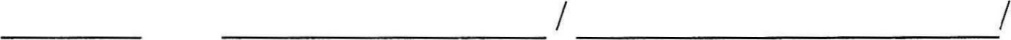 	дата	подпись участника	расшифровка подписи В случае указания в заявке недостоверных Ф.И.О. и контактных данных организаторы конкура не несут ответственности за последствия Все графы являются обязательными для заполнения.Приложение № 2 к Положению о региональном конкурсе разработки сценария антикоррупционного квеста «Честный город»Письменное согласие на обработку персональных данныхя, (Фамилия, имя, отчество)с целью участия в конкурсе разработки сценария антикоррупционного квеста, даю согласие, ГОБУК МОДЮБ г. Мурманска, находящемуся по адресу: г. Мурманск ул. Буркова д. 30, на обработку моих персональных данных, а именно:фамилия, имя, отчество; дата рождения; контактный телефон; адрес электронной почты.Мне известно, что под обработкой моих персональных данных подразумевается совершение действий, предусмотренных пунктом З статьи З Федерального закона от 27 июля 2006 года № 152-ФЗ «О персональных данных».Мне разъяснены мои права и обязанности, связанные с обработкой персональных данных, в том числе мое право в любое время отозвать свое согласие путем направления соответствующего письменного заявления оператору.Согласие вступает в силу со дня его подписания и действует в течение неопределенного срока до достижения цели обработки персональных данных или его отзыва в письменной форме.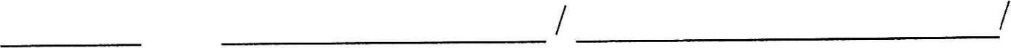 	дата	подпись участника	расшифровка подписи      Приложение № 2        к приказу Управления по реализации                                                           антикоррупционной политики                                            Мурманской области                                             № 4-ОД от 28.02.2022  Составорганизационного Комитета регионального конкурсаразработки сценария антикоррупционного квеста    «Честный город»Фамилия, имя и отчествоДата рождения (формат ДД.ММ.ГГ.)Город проживанияОбразовательное учреждение (для обучающихся)Номер класса (учебной группы)Номинация и название квеста 
(в соответствии с Положением 
о конкурсе)Контактный телефонАдрес электронной почты№ п/пФамилия, Имя, Отчество            Должность1.Трофимова Ольга СергеевнаКонсультант сектора противодействия коррупции в ОМСУ Управления по реализации антикоррупционной политики  МО2.Малкова Ольга НиколаевнаКонсультант отдела молодежной политики и развития молодежных движений3.Нечаева Клавдия Михайловнадоцент кафедры дошкольного, дополнительного образования и воспитания ГАУДПО МО «Институт развития образования».4.Лагунова Евгения ВикторовнаГлавный библиотекарь молодежного центра Библиодвиж отдел Территория Z.